ПЕРЕЧЕНЬ МАТЕРИАЛОВ, ПРОДУКЦИИ, ТЕХНОЛОГИЧЕСКОГО ОБОРУДОВАНИЯ ПРОИЗВОДСТВ И СРЕДСТВ МЕХАНИЗАЦИИ ПРОИЗВОДСТВ, ПОДЛЕЖАЩИХ СЕРТИФИКАЦИИ В ИСИТЕМЕ ДОБРОВОЛЬНОЙ СЕРТИФИКАЦИИ «СтандартЕвроГруп» 39-40  VII. Пластмассы и изделия из них; каучук, резина и изделия из них (Группы 39-40) 39   Пластмассы и изделия из них 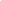 ...    I. ПЕРВИЧНЫЕ ФОРМЫ 39 01 ...      Полимеры этилена в первичных формах 139 02 ...      Полимеры пропилена или прочих олефинов в первичных формах 139 03 ...      Полимеры стирола в первичных формах 139 04 ...      Полимеры винилхлорида или прочих галогенированных олефинов, в первичных формах 139 05 ...      Полимеры винилацетата или прочих сложных виниловых эфиров, в первичных формах; прочие винильные полимеры в первичных формах 139 06 ...      Акриловые полимеры в первичных формах 139 07 ...      Полиацетали, полиэфиры простые прочие и смолы эпоксидные в первичных формах; поликарбонаты, смолы алкидные, сложные полиаллильные эфиры и прочие сложные полиэфиры в первичных формах 139 08 ...      Полиамиды в первичных формах 139 09 ...      Амино-альдегидные смолы, феноло-альдегидные смолы и полиуретаны в первичных формах 139 10 ...      Силиконы в первичных формах 139 11 ...      Смолы нефтяные, смолы кумароно-инденовые, политерпены, полисульфиды, полисульфоны и продукты прочие, указанные в примечании 3 к данной группе, в первичных формах, в другом месте не поименованные или не включенные 139 12 ...      Целлюлоза и ее химические производные, в первичных формах, в другом месте не поименованные или не включенные 139 13 ...      Полимеры природные (например, альгиновая кислота) и полимеры природные модифицированные (например, отвержденные протеины, химические производные натурального каучука), в первичных формах, в другом месте не поименованные или не включенные 139 14 000000      Смолы ионообменные, полученные на основе полимеров товарных позиций 3901 - 3913, в первичных формах 0...     II. ОТХОДЫ, ОБРЕЗКИ И СКРАП; ПОЛУФАБРИКАТЫ; ИЗДЕЛИЯ 39 15 ...      Отходы, обрезки и скрап, из пластмасс 139 16 ...      Мононить с размером поперечного сечения более , прутки, стержни и профили фасонные, с обработанной или необработанной поверхностью, но не подвергшиеся иной обработке, из пластмасс 139 17 ...      Трубы, трубки, шланги и их фитинги (например, соединения, колена, фланцы), из пластмасс 139 18 ...      Покрытия для пола из пластмасс, самоклеящиеся или несамоклеящиеся, в рулонах или пластинах; покрытия для стен или потолков из пластмасс, указанные в примечании 9 к данной группе 139 19 ...      Плиты, листы, пленка, лента, полоса и прочие плоские формы, из пластмасс, самоклеящиеся, в рулонах или не в рулонах 139 20 ...      Плиты, листы, пленка и полосы или ленты, прочие, из пластмасс, непористые и неармированные, неслоистые, без подложки и не соединенные аналогичным способом с другими материалами 139 21 ...      Плиты, листы, пленка и полосы или ленты из пластмасс, прочие 139 22 ...      Ванны, души, раковины для стока воды, раковины для умывания, биде, унитазы, сиденья и крышки для них, бачки сливные и аналогичные санитарно-технические изделия, из пластмасс 139 23 ...      Изделия для транспортировки или упаковки товаров, из пластмасс; пробки, крышки, колпаки и другие укупорочные средства, из пластмасс 139 24 ...      Посуда столовая и кухонная, приборы столовые и кухонные принадлежности, прочие предметы домашнего обихода и предметы гигиены или туалета, из пластмасс 139 25 ...      Детали строительные из пластмасс, в другом месте не поименованные или не включенные 139 26 ...      Изделия прочие из пластмасс и изделия из прочих материалов товарных позиций 3901 - 3914 140    Каучук, резина и изделия из них 40 01 ...     Каучук натуральный, балата, гуттаперча, гваюла, чикл и аналогичные природные смолы, в первичных формах или в виде пластин, листов или полос, или лент 140 02 ...     Каучук синтетический и фактис, полученный из масел, в первичных формах или в виде пластин, листов или полос, или лент; смеси любого продукта товарной позиции 4001 с любым продуктом данной товарной позиции, в первичных формах или в виде пластин 140 03 000000     Каучук регенерированный в первичных формах или в виде пластин, листов или полос, или лент 040 04 000000     Отходы, обрезки и скрап резины (кроме твердой резины), порошки и гранулы, полученные из них 040 05 ...     Невулканизованная резиновая смесь, в первичных формах или в виде пластин, листов или полос, или лент 140 06 ...     Прочие формы (например, прутки, трубы и профили фасонные) и изделия (например, диски и кольца) из невулканизованной резины 140 07 000000     Вулканизованные резиновые нити и корд 040 08 ...     Пластины, листы, полосы или ленты, прутки и профили фасонные из вулканизованной резины, кроме твердой резины 140 09 ...     Трубы, трубки и шланги из вулканизованной резины, кроме твердой резины, без фитингов или с фитингами (например, соединениями, патрубками, фланцами) 140 10 ...     Ленты конвейерные или ремни приводные, или бельтинг, из вулканизованной резины 140 11 ...     Шины и покрышки пневматические резиновые новые 140 12 ...     Шины и покрышки пневматические резиновые, восстановленные или бывшие в употреблении; шины и покрышки массивные или полупневматические, шинные протекторы и ободные ленты, резиновые 140 13 ...     Камеры резиновые 140 14 ...     Изделия гигиенические или фармацевтические (включая соски) из вулканизованной резины, кроме твердой резины, с фитингами из твердой резины или без них 140 15 ...     Одежда и принадлежности к одежде (включая перчатки, рукавицы и митенки) из вулканизованной резины, кроме твердой резины, для различных целей 140 16 ...     Изделия из вулканизованной резины, кроме твердой резины, прочие 140 17 ...     Резина твердая (например, эбонит) во всех формах, включая отходы и скрап; изделия из твердой резины144    Древесина и изделия из нее; древесный уголь 44 01 ...     Древесина топливная в виде бревен, поленьев, сучьев, вязанок хвороста или в аналогичных видах; щепа или стружка древесная; опилки и древесные отходы и скрап, неагломерированные или агломерированные в виде бревен, брикетов, гранул или в аналогичных видах 144 02 ...     Уголь древесный (включая уголь, полученный из скорлупы или орехов), агломерированный или неагломерированный 144 03 ...     Лесоматериалы необработанные, с удаленной или неудаленной корой или заболонью или грубо брусованные или небрусованные 144 04 ...     Древесина бондарная; бревна расколотые; сваи, колья и столбы из дерева, заостренные, но не распиленные вдоль; лесоматериалы, грубо обтесанные, но не обточенные, не изогнутые или не обработанные другим способом, используемые для производства тростей 144 05 000000     Шерсть древесная или тонкая стружка; мука древесная 044 06 ...     Шпалы деревянные для железнодорожных или трамвайных путей 144 07 ...     Лесоматериалы распиленные или расколотые вдоль, разделенные на слои или лущеные, строганые или нестроганые, шлифованные или нешлифованные, имеющие или не имеющие торцевые соединения, толщиной более  144 08 ...     Листы для облицовки (включая полученные разделением слоистой древесины), для клееной фанеры или для аналогичной слоистой древесины и прочие лесоматериалы, распиленные вдоль, разделенные на слои или лущеные, строганые или нестроганые, шлифованные 144 09 ...     Пиломатериалы (включая планки и фриз для паркетного покрытия пола, несобранные) в виде профилированного погонажа (с гребнями, пазами, шпунтованные, со стесанными краями, с соединением в виде полукруглой калевки, фасонные, закругленные или аналогичные)  144 10 ...     Плиты древесностружечные, плиты с ориентированной стружкой (OSB) и аналогичные плиты (например, вафельные плиты) из древесины или других одревесневших материалов, пропитанные или не пропитанные смолами или другими органическими связующими веществами 144 11 ...     Плиты древесноволокнистые из древесины или других одревесневших материалов с добавлением или без добавления смол или других органических веществ 144 12 ...     Фанера клееная, панели фанерованные и аналогичные материалы из слоистой древесины 144 13 000000     Древесина прессованная в виде блоков, плит, брусьев или профилированных форм 044 14 ...     Рамы деревянные для картин, фотографий, зеркал или аналогичных предметов 144 15 ...     Ящики, коробки, упаковочные клети или корзины, барабаны и аналогичная тара, из древесины; кабельные барабаны деревянные; паллеты, поддоны и прочие погрузочные щиты, деревянные; обечайки деревянные 144 16 000000     Бочки, бочонки, чаны, кадки и прочие бондарные изделия и их части, из древесины, включая клепку 044 17 000000     Инструменты, корпуса и ручки для инструментов, из древесины, деревянные части и ручки метел или щеток; деревянные сапожные колодки и растяжки для обуви 044 18 ...     Изделия столярные и плотницкие, деревянные, строительные, включая ячеистые деревянные панели, панели напольные собранные, гонт и дранку кровельные 144 19 ...     Принадлежности столовые и кухонные, деревянные 144 20 ...     Изделия деревянные мозаичные и инкрустированные; шкатулки и коробки для ювелирных или ножевых и аналогичных изделий, деревянные; статуэтки и прочие декоративные изделия, деревянные; деревянные предметы мебели, не указанные в группе 94 144 21 ...     Изделия деревянные прочие 145    Пробка и изделия из нее 45 01 ...     Пробка натуральная, необработанная или прошедшая первичную обработку; отходы пробки; измельченная, гранулированная или молотая пробка 145 02 000000     Пробка натуральная, с удаленным наружным слоем или начерно обрезанная, или в виде прямоугольных (включая квадратные) блоков, плит, листов или полос (включая заготовки для изготовления пробок или заглушек, имеющие острые кромки) 045 03 ...     Изделия из натуральной пробки 145 04 ...     Пробка агломерированная (со связующим веществом или без него) и изделия из нее 146    Изделия из соломы, альфы или прочих материалов для плетения; корзиночные изделия и плетеные изделия 46 01 ...     Плетеные и аналогичные изделия из материалов для плетения, соединенные или не соединенные в полосы или ленты; материалы для плетения, плетеные и аналогичные изделия из материалов для плетения, связанные в параллельные пряди или сотканные, в виде листов 146 02 ...     Корзиночные, плетеные и другие изделия, изготовленные непосредственно по форме из материалов для плетения или из товаров товарной позиции 4601; изделия из люфы 147-49   X. Масса из древесины или из других волокнистых целлюлозных материалов; регенерируемые бумага или картон (макулатура и отходы); бумага, картон и изделия из них (Группы 47-49) 47    Масса из древесины или из других волокнистых целлюлозных материалов; регенерируемые бумага или картон (макулатура и отходы) 47 01 ...     Древесная масса 147 02 000000     Целлюлоза древесная, растворимые сорта 047 03 ...     Целлюлоза древесная, натронная или сульфатная, кроме растворимых сортов 147 04 ...     Целлюлоза древесная, сульфитная, кроме растворимых сортов 147 05 000000     Древесная масса, полученная сочетанием механических и химических способов варки 047 06 ...     Масса волокнистая, полученная из регенерируемых бумаги или картона (макулатуры и отходов) или из других волокнистых целлюлозных материалов 147 07 ...     Регенерируемые бумага или картон (макулатура и отходы) 148    Бумага и картон; изделия из бумажной массы, бумаги или картона 48 01 000000     Бумага газетная в рулонах или листах 048 02 ...     Бумага и картон немелованные, используемые для письма, печати или других графических целей, и неперфорированные карты и неперфорированные бумажные ленты, в рулонах или прямоугольных (включая квадратные) листах любого размера, кроме бумаги товарной позиции 148 03 ...     Бумажные туалетные салфетки или салфетки для лица, полотенца или пеленки и другие виды бумаги хозяйственно-бытового или санитарно-гигиенического назначения, целлюлозная вата и полотно из целлюлозных волокон, крепированные или некрепированные 148 04 ...     Крафт-бумага и крафт-картон немелованные, в рулонах или листах, кроме указанных в товарной позиции 4802 или 4803 148 05 ...     Бумага и картон немелованные прочие, в рулонах или листах, без дальнейшей обработки или обработанные, как это указано в примечании 3 к данной группе 148 06 ...     Пергамент растительный, бумага жиронепроницаемая, калька и пергамин и прочая лощеная прозрачная или полупрозрачная бумага, в рулонах или листах 148 07 ...     Бумага и картон многослойные (изготовленные путем склеивания с помощью адгезива плоских слоев бумаги или картона) без поверхностного покрытия или пропитки, армированные или неармированные, в рулонах или листах 148 08 ...     Бумага и картон гофрированные (оклеенные или не оклеенные гладкими наружными листами), крепированные, тисненые или перфорированные, в рулонах или листах, кроме указанных в товарной позиции 4803 148 09 ...     Бумага копировальная, самокопировальная и прочая копировальная или переводная бумага (включая покрытую или пропитанную бумагу для трафаретов копировальных аппаратов или офсетных пластин), напечатанная или ненапечатанная, в рулонах или листах 148 10 ...     Бумага и картон, покрытые с одной или с обеих сторон каолином (китайской глиной) или другими неорганическими веществами, с использованием связующего вещества или без него, и без какого-либо другого покрытия 148 11 ...     Бумага, картон, целлюлозная вата и полотно из целлюлозных волокон, с покрытием, пропитанные, ламинированные, с окрашенной или декорированной поверхностью или напечатанные, в рулонах или прямоугольных (включая квадратные) листах любого размера 148 12 000000     Блоки, плиты и пластины фильтровальные, из бумажной массы 048 13 ...     Бумага папиросная, нарезанная или не нарезанная по размеру или в форме книжечек или трубок 148 14 ...     Обои и аналогичные настенные покрытия; бумага прозрачная для окон 148 16 ...     Бумага копировальная, самокопировальная и прочая копировальная или переводная бумага (кроме бумаги товарной позиции 4809), трафареты для копировальных аппаратов и офсетные пластины из бумаги, упакованные или не упакованные в коробки 148 17 ...     Конверты, карточки для писем, почтовые открытки без рисунков и карточки для переписки, из бумаги или картона; коробки, сумки, футляры и компендиумы, из бумаги или картона, содержащие наборы бумажных канцелярских принадлежностей 148 18 ...     Бумага туалетная и аналогичная бумага, целлюлозная вата или полотно из целлюлозных волокон хозяйственно-бытового или санитарно-гигиенического назначения, в рулонах шириной не более  или разрезанные по размеру или форме; носовые платки, косметические салфетки 148 19 ...     Картонки, ящики, коробки, мешки, пакеты и другая упаковочная тара, из бумаги, картона, целлюлозной ваты или полотна из целлюлозных волокон; коробки для картотек, лотки для писем и аналогичные изделия, из бумаги или картона, используемые в учреждениях 148 20 ...     Журналы регистрационные, бухгалтерские книги, записные книжки, книги заказов, квитанционные книжки, блокноты для писем, памятных записок, дневники и аналогичные изделия, тетради, блокноты с промокательной бумагой, съемные переплеты 148 21 ...     Ярлыки и этикетки всех видов, из бумаги или картона, напечатанные или ненапечатанные 148 22 ...     Бобины, катушки, шпули и аналогичные держатели, из бумажной массы, бумаги или картона (перфорированные или неперфорированные, армированные или неармированные) 148 23 ...     Бумага, картон, целлюлозная вата и полотно из целлюлозных волокон, прочие, нарезанные по размеру или форме; изделия из бумажной массы, бумаги, картона, целлюлозной ваты или полотна из целлюлозных волокон 149    Печатные книги, газеты, репродукции и другие изделия полиграфической промышленности; рукописи, машинописные тексты и планы68-70   XIII. Изделия из камня, гипса, цемента, асбеста, слюды или аналогичных материалов; керамические изделия; стекло и изделия из него (Группы 68-70) 68    Изделия из камня, гипса, цемента, асбеста, слюды или аналогичных материалов 68 01 000000     Брусчатка, бордюрные камни и плиты для мощения из природного камня (кроме сланца) 068 02 ...     Камень, обработанный (кроме сланца) для памятников или строительства, и изделия из него, кроме товаров товарной позиции 6801; кубики для мозаики и аналогичные изделия из природного камня (включая сланец) на основе или без основы; гранулы, крошка и порошок 168 03 ...     Сланец обработанный и изделия из сланца или из агломерированного сланца 168 04 ...     Жернова, камни точильные, круги шлифовальные и аналогичные изделия без опорных конструкций, предназначенные для шлифовки, заточки, полировки, подгонки или резания, камни для ручной заточки или полировки и их части из природного камня  168 05 ...     Природный или искусственный абразивный порошок или зерно на тканой, бумажной, картонной или иной основе, разрезанной или сшитой, или обработанной другим способом для получения определенной формы, или необработанной 168 06 ...     Шлаковата, минеральная силикатная вата и аналогичные минеральные ваты; вермикулит расслоенный, глины вспученные, шлак вспененный и аналогичные вспученные минеральные продукты; смеси и изделия из теплоизоляционных, звукоизоляционных или звукопоглощающих минеральных ват 168 07 ...     Изделия из асфальта или аналогичных материалов (например, из нефтяного битума или каменноугольного пека) 168 08 000000     Панели, плиты, плитки, блоки и аналогичные изделия из растительных волокон, соломы или стружки, щепы, частиц, опилок или других древесных отходов, агломерированных с цементом, гипсом или прочими минеральными связующими веществами 068 09 ...     Изделия из гипса или смесей на его основе 168 10 ...     Изделия из цемента, бетона или искусственного камня, неармированные или армированные 168 11 ...     Изделия из асбоцемента, из цемента с волокнами целлюлозы или из аналогичных материалов 168 12 ...    Волокно асбестовое обработанное; смеси на основе асбеста или асбеста и карбоната магния; изделия из этих смесей или из асбеста (например, нити, ткани, одежда, головные уборы, обувь, прокладки), армированные или неармированные 168 13 ...     Фрикционные материалы и изделия из них (например, листы, рулоны, ленты, сегменты, диски, шайбы, прокладки) несмонтированные, используемые для тормозов, сцеплений или аналогичных устройств, на основе асбеста, других минеральных веществ или целлюлозы, совме 168 14 ...     Слюда обработанная и изделия из нее, включая агломерированную или регенерированную слюду, на бумажной, картонной или другой основе или без нее 168 15 ...     Изделия из камня или других минеральных веществ (включая углеродные волокна, изделия из углеродных волокон и изделия из торфа), в другом месте не поименованные или не включенные 169    Керамические изделия ...     I. ИЗДЕЛИЯ ИЗ КРЕМНЕЗЕМИСТОЙ КАМЕННОЙ МУКИ ИЛИ ИЗ АНАЛОГИЧНЫХ КРЕМНЕЗЕМИСТЫХ ПОРОД И ОГНЕУПОРНЫЕ ИЗДЕЛИЯ 69 01 000000      Кирпичи, блоки, плитки и другие керамические изделия из кремнеземистой каменной муки (например, из кизельгура, триполита или диатомита) или из аналогичных кремнеземистых пород 069 02 ...      Кирпичи огнеупорные, блоки, плитки и аналогичные огнеупорные керамические строительные материалы, кроме изделий из кремнеземистой каменной муки или аналогичных кремнеземистых пород 169 03 ...      Прочие огнеупорные керамические изделия (например, реторты, тигли, муфели, насадки, заглушки, подпорки, пробирные чашки, трубы, трубки, кожухи, прутки, стержни), кроме изделий из кремнеземистой каменной муки или аналогичных кремнеземистых пород 1...     II. ПРОЧИЕ КЕРАМИЧЕСКИЕ ИЗДЕЛИЯ 69 04 ...      Кирпичи строительные, блоки для полов, камни керамические несущие или для заполнения балочных конструкций и аналогичные изделия из керамики 169 05 ...      Черепица, дефлекторы, зонты над дымовыми трубами, части дымоходов, архитектурные украшения и прочие строительные детали из керамики 169 06 000000      Трубы керамические, трубопроводы изоляционные, водоотводы и фитинги труб 069 07 ...      Плиты для мощения, плитки облицовочные для полов, печей, каминов или стен керамические неглазурованные; кубики керамические неглазурованные для мозаичных работ и аналогичные изделия, на основе или без нее 169 08 ...      Плиты для мощения, плитки облицовочные для полов, печей, каминов или стен керамические глазурованные; кубики керамические глазурованные для мозаичных работ и аналогичные изделия, на основе или без нее 169 09 ...      Изделия керамические для лабораторных, химических или других технических целей; керамические желоба, чаны и аналогичные резервуары, используемые в сельском хозяйстве; керамические горшки, сосуды и аналогичные изделия, используемые для транспортировки 169 10 ...      Раковины, умывальники, консоли раковин, ванны, биде, унитазы, сливные бачки, писсуары и аналогичные санитарно-технические изделия из керамики 169 11 ...      Посуда столовая, кухонная и прочие хозяйственные и туалетные изделия из фарфора 169 12 ...      Посуда столовая, кухонная и прочие хозяйственные и туалетные изделия из керамики, кроме фарфора 169 13 ...      Статуэтки и прочие декоративные изделия из керамики 169 14 ...      Прочие керамические изделия 170    Стекло и изделия из него 70 01 ...     Бой стеклянный, скрап и прочие отходы стекла; стекло в блоках 170 02 ...     Стекло в форме шаров (кроме микросфер товарной позиции 7018), прутков или трубок, необработанное 170 03 ...     Стекло литое и прокатное, листовое или профилированное, имеющее или не имеющее поглощающий, отражающий или неотражающий слой, но не обработанное каким-либо иным способом 170 04 ...     Стекло тянутое и выдувное, в листах, имеющее или не имеющее поглощающий, отражающий или неотражающий слой, но не обработанное каким-либо иным способом 170 05 ...     Стекло термически полированное и стекло со шлифованной или полированной поверхностью, в листах, имеющее или не имеющее поглощающий, отражающий или неотражающий слой, но не обработанное иным способом 170 06 ...     Стекло товарной позиции 7003, 7004 или 7005, гнутое, граненое, гравированное, сверленое, эмалированное или обработанное иным способом, но не вставленное в раму или не комбинированное с другими материалами 170 07 ...     Стекло безопасное, включая стекло упрочненное (закаленное) или многослойное 170 08 ...     Многослойные изолирующие изделия из стекла 170 09 ...     Зеркала стеклянные, в рамах или без рам, включая зеркала заднего обзора 170 10 ...     Бутыли, бутылки, флаконы, кувшины, горшки, банки, ампулы и прочие стеклянные емкости для хранения, транспортировки или упаковки товаров; банки для консервирования стеклянные; предохранительные пробки из стекла, пробки, крышки и прочие аналогичные стеклянн 170 11 ...     Баллоны стеклянные (включая колбы и трубки), открытые, их стеклянные части, без фитингов, для электрических ламп, электронно-лучевых трубок или аналогичных изделий 170 13 ...     Посуда столовая и кухонная, принадлежности туалетные и канцелярские, изделия для домашнего убранства или аналогичных целей, стеклянные (кроме изделий товарной позиции 7010 или 7018) 170 14 000000     Стеклянные изделия для сигнальных устройств и оптические элементы из стекла (кроме включенных в товарную позицию 7015) без оптической обработки 070 15 ...     Стекла для часов и аналогичные стекла, стекла для корректирующих или не корректирующих зрение очков, изогнутые, вогнутые с углублением или подобные стекла, оптически не обработанные; полые стеклянные сферы и их сегменты для изготовления указанных стекол 170 16 ...     Блоки для мощения, плиты, кирпичи, плитки и прочие изделия из прессованного или литого стекла, армированные или неармированные, используемые в строительстве; кубики стеклянные и прочие небольшие стеклянные формы, на основе или без основы 170 17 ...     Посуда стеклянная для лабораторных, гигиенических или фармацевтических целей, градуированная или неградуированная, калиброванная или некалиброванная 170 18 ...     Бусины стеклянные, изделия, имитирующие жемчуг, драгоценные или полудрагоценные камни и аналогичные небольшие формы из стекла, изделия из них, кроме бижутерии; стеклянные глаза, кроме протезов; статуэтки и прочие декоративные изделия из стекла, обработанного 170 19 ...     Стекловолокно (включая стекловату) и изделия из него (например, пряжа, ткани) 170 20 ...     Изделия из стекла прочие72-83   XV. Недрагоценные металлы и изделия из них (Группы 72-83)  72    Черные металлы  ...     I. ПЕРВИЧНЫЕ ПРОДУКТЫ; ПРОДУКТЫ В ФОРМЕ ГРАНУЛ ИЛИ ПОРОШКА  72 01 ...      Чугун передельный и зеркальный в чушках, болванках или прочих первичных формах  72 02 ...      Ферросплавы  72 03 ...      Продукты прямого восстановления железной руды и прочее губчатое железо в кусках, окатышах или аналогичных формах; железо с минимальным содержанием основного элемента 99,94 мас.% в кусках, окатышах или аналогичных формах  72 04 ...      Отходы и лом черных металлов; слитки черных металлов для переплавки (шихтовые слитки)  72 05 ...      Гранулы и порошки из передельного и зеркального чугуна, черных металлов  ...     II. ЖЕЛЕЗО И НЕЛЕГИРОВАННАЯ СТАЛЬ  72 06 ...      Железо и нелегированная сталь в слитках или прочих первичных формах (кроме железа товарной позиции 7203)  72 07 ...      Полуфабрикаты из железа или нелегированной стали  72 08 ...      Прокат плоский из железа или нелегированной стали шириной  или более, горячекатаный, неплакированный, без гальванического или другого покрытия  72 09 ...      Прокат плоский из железа или нелегированной стали шириной  или более, холоднокатаный (обжатый в холодном состоянии), неплакированный, без гальванического или другого покрытия  72 10 ...      Прокат плоский из железа или нелегированной стали шириной  или более, плакированный, с гальваническим или другим покрытием  72 11 ...      Прокат плоский из железа или нелегированной стали шириной менее , неплакированный, без гальванического или другого покрытия  72 12 ...      Прокат плоский из железа или нелегированной стали шириной менее , плакированный, с гальваническим или другим покрытием  72 13 ...      Прутки горячекатаные в свободно смотанных бухтах из железа или нелегированной стали  72 14 ...      Прутки из железа или нелегированной стали, без дальнейшей обработки, кроме ковки, горячей прокатки, горячего волочения или горячего экструдирования, включая прутки, скрученные после прокатки, прочие  72 15 ...      Прутки прочие из железа или нелегированной стали  72 16 ...      Уголки, фасонные и специальные профили из железа или нелегированной стали  72 17 ...      Проволока из железа или нелегированной стали  ...     III. КОРРОЗИОННОСТОЙКАЯ СТАЛЬ  72 18 ...      Сталь коррозионностойкая в слитках или прочих первичных формах; полуфабрикаты из коррозионностойкой стали  72 19 ...      Прокат плоский из коррозионностойкой стали, шириной  или более  72 20 ...      Прокат плоский из коррозионностойкой стали, шириной менее   72 21 ...      Прутки горячекатаные, в свободно смотанных бухтах, из коррозионностойкой стали  72 22 ...      Прутки из коррозионностойкой стали прочие; уголки, фасонные и специальные профили из коррозионностойкой стали  72 23 ...      Проволока из коррозионностойкой стали  ...     IV. ЛЕГИРОВАННАЯ СТАЛЬ ПРОЧАЯ; ПРУТКИ ПУСТОТЕЛЫЕ ДЛЯ БУРОВЫХ РАБОТ ИЗ ЛЕГИРОВАННОЙ ИЛИ НЕЛЕГИРОВАННОЙ СТАЛИ  72 24 ...      Сталь легированная в слитках или других первичных формах прочая; полуфабрикаты из прочих легированных сталей  72 25 ...      Прокат плоский из прочих легированных сталей, шириной  или более  72 26 ...      Прокат плоский из прочих легированных сталей, шириной менее   72 27 ...      Прутки горячекатаные, в свободно смотанных бухтах, из прочих легированных сталей  72 28 ...      Прутки из прочих легированных сталей прочие; уголки, фасонные и специальные профили, из прочих легированных сталей; прутки пустотелые для буровых работ из легированной или нелегированной стали  72 29 ...      Проволока из прочих легированных сталей  73    Изделия из черных металлов  73 01 ...     Конструкции шпунтовые из черных металлов, сверленые или несверленые, перфорированные или неперфорированные, монолитные или изготовленные из сборных элементов; уголки, фасонные и специальные профили сварные, из черных металлов  73 02 ...     Изделия из черных металлов, используемые для железнодорожных или трамвайных путей: рельсы, контррельсы и зубчатые рельсы, переводные рельсы, крестовины глухого пересечения, переводные штанги и прочие поперечные соединения, шпалы, стыковые накладки и подкладки  73 03 ...     Трубы, трубки и профили полые, из чугунного литья  73 04 ...     Трубы, трубки и профили полые, бесшовные, из черных металлов (кроме чугунного литья)  73 05 ...     Трубы и трубки прочие (например, сварные, клепаные или соединенные аналогичным способом), с круглым сечением, наружный диаметр которых более , из черных металлов  73 06 ...     Трубы, трубки и профили полые прочие (например, с открытым швом или сварные, клепаные или соединенные аналогичным способом), из черных металлов  73 07 ...     Фитинги для труб или трубок (например, соединения, колена, сгоны), из черных металлов  73 08 ...     Металлоконструкции из черных металлов (кроме сборных строительных конструкций товарной позиции 9406) и их части (например, мосты и их секции, ворота шлюзов, башни, решетчатые мачты, перекрытия для крыш, строительные фермы, двери и окна и их рамы, пороги дверей   73 09 ...     Резервуары, цистерны, баки и аналогичные емкости, из черных металлов, для любых веществ (кроме сжатого или сжиженного газа) вместимостью более , с облицовкой или теплоизоляцией или без них, но без механического или теплотехнического оборудования  73 10 ...     Цистерны, бочки, барабаны, канистры, ящики и аналогичные емкости, из черных металлов, для любых веществ (кроме сжатого или сжиженного газа) вместимостью не более , с облицовкой или теплоизоляцией или без них, но без механического или теплотехнического  73 11 ...     Емкости для сжатого или сжиженного газа, из черных металлов  73 12 ...     Скрученная проволока, тросы, канаты, плетеные шнуры, стропы и аналогичные изделия, из черных металлов, без электрической изоляции  73 13 000000     Проволока колючая из черных металлов; скрученная обручная сталь или одинарная плоская проволока, колючая или неколючая, свободно скрученная двойная проволока для ограждений, из черных металлов  73 14 ...     Металлическая ткань (включая бесконечные ленты), решетки, сетки и ограждения из проволоки, из черных металлов; просечно-вытяжной лист из черных металлов  73 15 ...     Цепи и их части, из черных металлов  73 16 000000     Якоря, кошки и их части, из черных металлов  73 17 ...     Гвозди, кнопки, чертежные кнопки, рифленые гвозди, скобы (кроме включенных в товарную позицию 8305) и аналогичные изделия, из черных металлов, с головками или без головок из других материалов, кроме изделий с медными головками  73 18 ...     Винты, болты, гайки, глухари, ввертные крюки, заклепки, шпонки, шплинты, шайбы (включая пружинные) и аналогичные изделия, из черных металлов  73 19 ...     Иглы швейные, спицы вязальные, шила, крючки вязальные, иглы деккерные и аналогичные изделия, для ручной работы, из черных металлов; английские и прочие булавки, из черных металлов, в других товарных позициях не поименованные или не включенные  73 20 ...     Пружины, рессоры и листы для них, из черных металлов  73 21 ...     Печи отопительные, печи отопительно-варочные и печи для приготовления пищи (включая печи со вспомогательными котлами центрального отопления), фритюрницы, жаровни, горелки для плит, подогреватели для разогрева пищи и аналогичные бытовые устройства неэлектрические  73 22 ...     Радиаторы для центрального отопления с неэлектрическим нагревом и их части, из черных металлов; воздухонагреватели и распределительные устройства для подачи горячего воздуха (включая устройства для подачи также свежего или кондиционированного воздуха)   73 23 ...     Изделия столовые, кухонные или прочие изделия для бытовых нужд и их части, из черных металлов; "шерсть" из черных металлов; мочалки для чистки кухонной посуды, подушечки для чистки или полировки, перчатки и аналогичные изделия, из черных металлов  73 24 ...     Оборудование санитарно-техническое и его части, из черных металлов  73 25 ...     Изделия литые прочие из черных металлов  73 26 ...     Изделия прочие из черных металлов  74    Медь и изделия из нее  74 01 000000     Штейн медный; медь цементационная (медь осажденная)  74 02 000000     Медь нерафинированная; медные аноды для электролитического рафинирования  74 03 ...     Медь рафинированная и сплавы медные необработанные  74 04 ...     Отходы и лом медные  74 05 000000     Лигатуры на основе меди  74 06 ...     Порошки и чешуйки медные  74 07 ...     Прутки и профили медные  74 08 ...     Проволока медная  74 09 ...     Плиты, листы и полосы или ленты медные, толщиной более   74 10 ...     Фольга медная (без основы или на основе из бумаги, картона, пластмасс или аналогичных материалов), толщиной (не считая основы) не более   74 11 ...     Трубы и трубки медные  74 12 ...     Фитинги медные для труб или трубок (например, муфты, колена, фланцы)  74 13 ...     Скрученная проволока, тросы, плетеные шнуры и аналогичные изделия из меди без электрической изоляции  74 15 ...     Гвозди, кнопки, кнопки чертежные, скобы (кроме относящихся к товарной позиции 8305) и аналогичные изделия из меди или из черных металлов с медными головками; винты, болты, гайки, глухари, ввертные крюки, заклепки, шпонки, шплинты, шайбы  74 18 ...     Изделия столовые, кухонные или прочие изделия для бытовых нужд и их части, из меди; мочалки для чистки кухонной посуды, подушечки для чистки или полировки, перчатки и аналогичные изделия из меди; оборудование санитарно-техническое и его части, из меди  74 19 ...     Изделия из меди прочие  75    Никель и изделия из него  75 01 ...     Штейн никелевый, агломераты оксидов никеля и другие промежуточные продукты металлургии никеля  75 02 ...     Никель необработанный  75 03 ...     Отходы и лом никелевые  75 04 ...     Порошки и чешуйки никелевые  75 05 ...     Прутки, профили и проволока никелевые  75 06 ...     Плиты, листы, полосы или ленты и фольга никелевые  75 07 ...     Трубы, трубки и фитинги для них (например, муфты, колена, фланцы) никелевые  75 08 ...     Изделия из никеля прочие  76    Алюминий и изделия из него  76 01 ...     Алюминий необработанный  76 02 ...     Отходы и лом алюминиевые  76 03 ...     Порошки и чешуйки алюминиевые  76 04 ...     Прутки и профили алюминиевые  76 05 ...     Проволока алюминиевая  76 06 ...     Плиты, листы, полосы или ленты алюминиевые толщиной более   76 07 ...     Фольга алюминиевая (без основы или на основе из бумаги, картона, пластмассы или аналогичных материалов) толщиной (не считая основы) не более   76 08 ...     Трубы и трубки алюминиевые  76 09 000000     Фитинги для труб или трубок алюминиевые (например, муфты, колена, фланцы)  76 10 ...     Металлоконструкции алюминиевые (кроме сборных строительных металлоконструкций товарной позиции 9406) и их части (например, мосты и их секции, башни, решетчатые мачты, перекрытия для крыш, строительные фермы, двери, окна и их рамы, пороги для дверей76 11 000000     Резервуары, цистерны, баки и аналогичные алюминиевые емкости для любых веществ (кроме сжатого или сжиженного газа) вместимостью более , с облицовкой или с термоизоляцией или без них, но без механического или теплотехнического оборудования  76 12 ...     Бочки, барабаны, банки, ящики и аналогичные емкости (включая жесткие или деформируемые трубчатые емкости) алюминиевые для любых веществ (кроме сжатого или сжиженного газа) вместимостью не более , с облицовкой или с термоизоляцией или без них   76 13 000000     Емкости для сжатого или сжиженного газа алюминиевые  76 14 ...     Скрученная проволока, тросы, плетеные шнуры и аналогичные изделия из алюминия без электрической изоляции  76 15 ...     Изделия столовые, кухонные или прочие изделия для бытовых нужд и их части из алюминия; мочалки для чистки кухонной посуды, подушечки для чистки или полировки, перчатки и аналогичные изделия из алюминия; оборудование санитарно-техническое  76 16 ...     Прочие изделия из алюминия  78    Свинец и изделия из него  78 01 ...     Свинец необработанный  78 02 000000     Отходы и лом свинцовые  78 04 ...     Плиты, листы, полосы или ленты и фольга свинцовые; порошки и чешуйки свинцовые  78 06 ...     Прочие изделия из свинца  79    Цинк и изделия из него  79 01 ...     Цинк необработанный  79 02 000000     Отходы и лом цинковые  79 03 ...     Пыль, порошки и чешуйки цинковые  79 04 000000     Прутки, профили и проволока цинковые  79 05 000000     Плиты, листы, полосы или ленты и фольга цинковые  79 07 000000     Прочие изделия из цинка  80    Олово и изделия из него  80 01 ...     Олово необработанное  80 02 000000     Отходы и лом оловянные  80 03 000000     Прутки, профили и проволока оловянные  80 07 000000     Изделия из олова прочие  81    Прочие недрагоценные металлы; металлокерамика; изделия из них  81 01 ...     Вольфрам и изделия из него, включая отходы и лом  81 02 ...     Молибден и изделия из него, включая отходы и лом  81 03 ...     Тантал и изделия из него, включая отходы и лом  81 04 ...     Магний и изделия из него, включая отходы и лом  81 05 ...     Штейн кобальтовый и прочие промежуточные продукты металлургии кобальта; кобальт и изделия из него, включая отходы и лом  81 06 ...     Висмут и изделия из него, включая отходы и лом  81 07 ...     Кадмий и изделия из него, включая отходы и лом  81 08 ...     Титан и изделия из него, включая отходы и лом  81 09 ...     Цирконий и изделия из него, включая отходы и лом  81 10 ...     Сурьма и изделия из нее, включая отходы и лом  81 11 ...     Марганец и изделия из него, включая отходы и лом  81 12 ...     Бериллий, хром, германий, ванадий, галлий, гафний, индий, ниобий (колумбий), рений, таллий и изделия из них, включая отходы и лом  81 13 ...     Металлокерамика и изделия из нее, включая отходы и лом  82    Инструменты, приспособления, ножевые изделия, ложки и вилки из недрагоценных металлов; их части из недрагоценных металлов  82 01 ...     Инструменты ручные: лопаты штыковые и совковые, мотыги, кирки, тяпки, вилы и грабли; топоры, секачи и аналогичные рубящие инструменты; секаторы всех видов; косы, серпы, ножи для измельчения сена, ножницы садовые, клинья для раскалывания древесины и прочие  82 02 ...     Пилы ручные; полотна для пил всех типов (включая полотна пил для продольной резки, для прорезывания пазов или беззубые)  82 03 ...     Напильники, надфили, рашпили, клещи (включая кусачки), плоскогубцы, пассатижи, пинцеты, щипчики, ножницы для резки металла, устройства трубоотрезные, ножницы болторезные, пробойники и аналогичные ручные инструменты  82 04 ...     Ключи гаечные ручные (включая гаечные ключи с торсиометрами, но исключая воротки); сменные головки для гаечных ключей, с ручками или без них  82 05 ...     Инструменты ручные (включая алмазные стеклорезы), в другом месте не поименованные или не включенные; лампы паяльные; тиски, зажимы и аналогичные изделия, кроме принадлежностей и частей станков; наковальни; горны переносные; шлифовальные круги   82 06 000000     Инструменты из двух или более товарных позиций 8202 - 8205, в наборах, предназначенных для розничной продажи  82 07 ...     Сменные рабочие инструменты для ручных инструментов, с механическим приводом или без него или для станков (например, для прессования, штамповки, вырубки, нарезания резьбы, сверления, растачивания, протягивания, фрезерования, токарной обработки  82 08 ...     Ножи и режущие лезвия для машин или механических приспособлений  82 09 ...     Пластины, бруски, наконечники и аналогичные изделия для инструментов, не установленные на них, из металлокерамики  82 10 000000     Устройства ручные механические массой  или менее для приготовления, обработки или подачи пищи или напитков  82 11 ...     Ножи с режущими лезвиями, пилообразными или нет (включая ножи для обрезки деревьев), кроме ножей товарной позиции 8208, и лезвия для них  82 12 ...     Бритвы и лезвия для них (включая полосовые заготовки для лезвий)  82 13 000000     Ножницы, портновские ножницы и аналогичные ножницы, и лезвия для них  82 14 ...     Изделия режущие прочие (например, машинки для стрижки волос, специальные ножи для мясников или специальные кухонные ножи и сечки, ножи для бумаги); маникюрные или педикюрные наборы и инструменты (включая пилки для ногтей)  82 15 ...     Ложки, вилки, половники, шумовки, лопаточки для тортов, ножи для рыбы, масла, щипцы для сахара и аналогичные кухонные или столовые приборы  83    Прочие изделия из недрагоценных металлов  83 01 ...     Замки висячие и врезные (действующие с помощью ключа, кодовой комбинации или электрические), из недрагоценных металлов; задвижки и рамки с задвижками, объединенные с замками, из недрагоценных металлов; ключи для любых вышеуказанных изделий  83 02 ...     Крепежная арматура, фурнитура и аналогичные изделия из недрагоценных металлов, используемые для мебели, дверей, лестниц, окон, штор, в салонах транспортных средств, шорных изделий, чемоданов, ящиков, шкатулок или аналогичных изделий; вешалки для шляп83 03 ...     Несгораемые шкафы, сейфы и двери и запирающиеся ящики для безопасного хранения ценностей в банковских хранилищах, ящики, специально предназначенные для хранения денег и документов, и аналогичные изделия, бронированные или усиленные, из недрагоценных метал  83 03 001000      несгораемые шкафы и сейфы, бронированные или усиленные  83 03 003000      двери банковских хранилищ и запирающиеся ящики для безопасного хранения ценностей в банковских хранилищах, бронированные или усиленные  83 03 009000      ящики, специально предназначенные для хранения денег и документов, и аналогичные изделия  83 04 000000     Шкафы для досье, шкафы для картотек, лотки для бумаг, подставки для бумаг, лотки для ручек, подставки для печатей и аналогичное конторское или канцелярское оборудование, из недрагоценных металлов, кроме конторской мебели товарной позиции 9403  83 05 ...     Фурнитура для скоросшивателей или папок, канцелярские зажимы и скрепки, индексные карточные указатели и аналогичные канцелярские изделия, из недрагоценных металлов; проволочные скобы в блоках (например, для канцелярских целей, обивки мебели, упаковки)  83 06 ...     Колокола, гонги и аналогичные изделия неэлектрические, из недрагоценных металлов; статуэтки и другие украшения из недрагоценных металлов; рамы для фотографий, картин или аналогичные рамы, из недрагоценных металлов; зеркала из недрагоценных металлов  83 07 ...     Трубы гибкие из недрагоценных металлов, с фитингами или без них  83 08 ...     Застежки, рамы с застежками, пряжки, пряжки-застежки, крючки, колечки, блочки и аналогичные изделия, из недрагоценных металлов, используемые для одежды, обуви, тентов, сумок, дорожных принадлежностей или других готовых изделий; заклепки трубчатые  83 09 ...     Пробки, колпачки и крышки (включая крончатые колпачки, завинчивающиеся колпачки и пробки с устройством для разливки), закупорочные крышки для бутылок, пробки нарезные, оболочки пробок, герметизирующие и прочие упаковочные принадлежности   83 10 000000     Таблички с указателями, наименованиями, адресами и аналогичные таблички, номера, буквы и прочие символы из недрагоценных металлов, кроме изделий товарной позиции 9405  83 11 ...     Проволока, прутки, трубы, пластины, электроды и аналогичные изделия, из недрагоценных металлов или из карбидов металлов, с покрытием или с сердечником из флюсовых материалов, используемые для низкотемпературной пайки, высокотемпературной пайки 84-85 XVI. Машины, оборудование и механизмы; электротехническое оборудование; их части; звукозаписывающая и звуковоспроизводящая аппаратура, аппаратура для записи и воспроизведения телевизионного изображения и звука, их части и принадлежности (Группы 84-85)184 02 ... Котлы паровые или другие паропроизводящие котлы (кроме водяных котлов центрального отопления, способных также производить пар низкого давления); водяные котлы с пароперегревателем84 03 ... Котлы центрального отопления, кроме котлов товарной позиции 840284 04 ... Вспомогательное оборудование для использования с котлами товарной позиции 8402 или 8403 (например, экономайзеры, пароперегреватели, сажеудалители, газовые рекуператоры); конденсаторы для пароводяных или других паровых силовых установок84 05 ... Газогенераторы или генераторы водяного газа с очистительными установками или без них; газогенераторы ацетиленовые и аналогичные газогенераторы с очистительными установками или без них84 06 ... Турбины на водяном пару и турбины паровые прочие84 07 ... Двигатели внутреннего сгорания с искровым зажиганием, с вращающимся или возвратно-поступательным движением поршня84 08 ... Двигатели внутреннего сгорания поршневые с воспламенением от сжатия (дизели или полудизели)184 09 ... Части, предназначенные исключительно или главным образом для двигателей товарной позиции 8407 или 8408184 10 ... Турбины гидравлические, колеса водяные и регуляторы к ним184 11 ... Двигатели турбореактивные и турбовинтовые, газовые турбины прочие184 12 ... Двигатели и силовые установки прочие184 13 ... Насосы жидкостные с расходомерами или без них; подъемники жидкостей184 14 ... Насосы воздушные или вакуумные, воздушные или газовые компрессоры и вентиляторы; вентиляционные или рециркуляционные вытяжные колпаки или шкафы с вентилятором, с фильтрами или без фильтров184 15 ... Установки для кондиционирования воздуха, оборудованные вентилятором с двигателем и приборами для изменения температуры и влажности воздуха, включая кондиционеры, в которых влажность не может регулироваться отдельно184 16 ... Горелки топочные для жидкого топлива, распыленного твердого топлива или для газа; топки механические, включая их механические колосниковые решетки, механические золоудалители и аналогичные устройства184 17 ... Горны и печи промышленные или лабораторные, включая мусоросжигательные печи, неэлектрические184 18 ... Холодильники, морозильники и прочее холодильное или морозильное оборудование электрическое или других типов; тепловые насосы, кроме установок для кондиционирования воздуха товарной позиции 8415184 19 ... Машины, оборудование промышленное или лабораторное сэлектрическим или неэлектрическим нагревом (исключая печи, камеры и другое оборудование товарной позиции 8514) для обработки материалов в процессе с изменением температуры, таком как нагрев, варка, жарение184 20 ... Каландры или другие валковые машины, кроме машин для обработки металла или стекла, и валки для них184 21 ... Центрифуги, включая центробежные сушилки; оборудование и устройства для фильтрования или очистки жидкостей или газов184 22 ... Машины посудомоечные; оборудование для мойки или сушки бутылок или других емкостей; оборудование для заполнения, закупорки бутылок, банок, закрывания ящиков, мешков или других емкостей, для опечатывания их или этикетирования184 23 ... Оборудование для взвешивания (кроме весов чувствительностью  или выше), включая счетные или контрольные машины, приводимые в действие силой тяжести взвешиваемого груза; разновесы для весов всех типов184 24 ... Механические устройства (с ручным управлением или без него) для метания, разбрызгивания или распыления жидкостей или порошков; огнетушители заряженные или незаряженные; пульверизаторы и аналогичные устройства; пароструйные или пескоструйные и аналогичные184 25 ... Тали подъемные и подъемники, кроме скиповых подъемников; лебедки и кабестаны; домкраты184 26 ... Судовые деррик-краны; краны подъемные, включая кабель-краны; фермы подъемные подвижные, погрузчики портальные и тележки, оснащенные подъемным краном184 27 ... Автопогрузчики с вилочным захватом; прочие погрузчики, оснащенные подъемным или погрузочно-разгрузочным оборудованием184 28 ... Машины и устройства для подъема, перемещения, погрузки или разгрузки (например, лифты, эскалаторы, конвейеры, канатные дороги)184 29 ... Бульдозеры с неповоротным и поворотным отвалом, грейдеры, планировщики, скреперы, механические лопаты, экскаваторы, одноковшовые погрузчики, трамбовочные машины и дорожные катки, самоходные184 30 ... Машины и механизмы прочие для перемещения, планировки, профилирования, разработки, трамбования, уплотнения, выемки или бурения грунта, полезных ископаемых или руд; оборудование для забивки и извлечения свай; снегоочистители плужные и роторные184 31 ... Части, предназначенные исключительно или в основном для оборудования товарных позиций 8425 - 8430184 32 ... Машины сельскохозяйственные, садовые или лесохозяйственные для подготовки и обработки почвы; катки для газонов или спортплощадок184 33 ... Машины или механизмы для уборки или обмолота сельскохозяйственных культур, включая пресс-подборщики, прессы для упаковки в кипы соломы или сена; сенокосилки или газонокосилки; машины для очистки, сортировки или калибровки яиц, плодов или других сельскохозяйственных продуктов184 34 ... Установки и аппараты доильные, оборудование для обработки и переработки молока184 35 ... Прессы, дробилки и аналогичное оборудование для виноделия, производства сидра, фруктовых соков или аналогичных напитков184 36 ... Оборудование для сельского хозяйства, садоводства, лесного хозяйства, птицеводства или пчеловодства, включая оборудование для проращивания семян с механическими или нагревательными устройствами, прочее; инкубаторы для птицеводства и брудеры184 37 ... Машины для очистки, сортировки или калибровки семян, зерна или сухих бобовых культур; оборудование для мукомольной промышленности или для обработки зерновых или сухих бобовых культур, кроме оборудования, используемого на сельскохозяйственных фермах184 38 ... Оборудование для промышленного приготовления или производства пищевых продуктов или напитков, в другом месте данной группы не поименованное или не включенное, кроме оборудования для экстрагирования или приготовления животных или нелетучих растительных жиров184 39 ... Оборудование для производства массы из волокнистых целлюлозных материалов или для изготовления или отделки бумаги или картона184 40 ... Оборудование переплетное, включая машины для сшивания книжных блоков184 41 ... Оборудование для производства изделий из бумажной массы, бумаги или картона, включая резательные машины всех типов, прочее184 42 ... Машины, аппаратура и оснастка (кроме станков товарных позиций 8456 - 8465) для подготовки или изготовления пластин, цилиндров или других печатных форм; пластины, цилиндры и другие печатные формы; пластины, цилиндры и литографские камни184 43 ... Машины печатные, используемые для печати посредством пластин, цилиндров и других печатных форм товарной позиции 8442; прочие принтеры, копировальные аппараты и факсимильные аппараты, объединенные или необъединенные; их части и принадлежности184 44 ... Машины для экструдирования, вытягивания, текстурирования или резания химических текстильных материалов184 45 ... Машины для подготовки текстильных волокон; прядильные, тростильные или крутильные машины и другое оборудование для изготовления текстильной пряжи; кокономотальные или мотальные (включая уточномотальные) текстильные машины и машины, подготавливающие текстиль184 46 ... Станки ткацкие184 47 ... Машины трикотажные, вязально-прошивные, для получения позументной нити, тюля, кружев, вышивания, плетения тесьмы или сетей и тафтинговые машины184 48 ... Оборудование вспомогательное для использования с машинами товарной позиции 8444, 8445, 8446 или 8447 (например, ремизоподъемные каретки, жаккардовые машины, автоматические механизмы останова, механизмы смены челноков); части и принадлежности184 49 000000 Оборудование для производства или отделки войлока или фетра или нетканых материалов в куске или в крое, включая оборудование для производства фетровых шляп; болваны для изготовления шляп084 50 ... Машины стиральные, бытовые или для прачечных, включая машины, оснащенные отжимным устройством184 51 ... Оборудование (кроме машин товарной позиции 8450) для промывки, чистки, отжима, сушки, глаженья, прессования (включая прессы для термофиксации материалов), беления, крашения, аппретирования, отделки, нанесения покрытия или пропитки пряжи184 52 ... Машины швейные, кроме машин для сшивания книжных блоков товарной позиции 8440; мебель, основания и футляры, предназначенные специально для швейных машин; иглы для швейных машин184 53 ... Оборудование для подготовки, дубления или обработки шкур или кож или для изготовления или ремонта обуви или прочих изделий из шкур или кож, кроме швейных машин184 54 ... Конвертеры, литейные ковши, изложницы и машины литейные, используемые в металлургии или литейном производстве184 55 ... Станы металлопрокатные и валки для них184 56 ... Станки для обработки любых материалов путем удаления материала с помощью лазерного или другого светового или фотонного луча, ультразвуковых, электроразрядных, электрохимических, электронно-лучевых, ионно-лучевых или плазменно-дуговых процессов184 57 ... Центры обрабатывающие, станки агрегатные однопозиционные и многопозиционные, для обработки металла184 58 ... Станки токарные (включая станки токарные многоцелевые) металлорежущие184 59 ... Станки металлорежущие (включая агрегатные станки линейного построения) для сверления, растачивания, фрезерования, нарезания наружной или внутренней резьбы посредством удаления металла, кроме токарных станков (включая станки токарные многоцелевые)184 60 ... Станки обдирочно-шлифовальные, заточные, шлифовальные, хонинговальные, притирочные, полировальные и для выполнения других операций чистовой обработки металлов или металлокерамики при помощи шлифовальных камней, абразивов или полирующих средств184 61 ... Станки продольно-строгальные, поперечно-строгальные, долбежные, протяжные, зуборезные, зубошлифовальные или зубоотделочные, пильные, отрезные и другие станки для обработки металлов или металлокерамики посредством удаления материала184 62 ... Станки (включая прессы) для обработки металлов объемной штамповкой, ковкой или штамповкой; станки для обработки металлов (включая прессы) гибочные, кромкогибочные, правильные, отрезные, пробивные или вырубные; прессы для обработки металлов или карбидов184 63 ... Станки для обработки металлов или металлокерамики без удаления материала прочие184 64 ... Станки для обработки камня, керамики, бетона, асбоцемента или аналогичных минеральных материалов или для холодной обработки стекла184 65 ... Станки (включая машины для сборки с помощью гвоздей, скоб, клея или другими способами) для обработки дерева, пробки, кости, эбонита, твердых пластмасс или аналогичных твердых материалов184 66 ... Части и принадлежности, предназначенные исключительно или в основном для оборудования товарных позиций 8456 - 8465, включая приспособления для крепления инструмента или деталей, самораскрывающиеся резьбонарезные головки, делительные головки184 67 ... Инструменты ручные пневматические, гидравлические или со встроенным электрическим или неэлектрическим двигателем184 68 ... Оборудование и аппараты для низкотемпературной пайки, высокотемпературной пайки или сварки, пригодные или не пригодные для резки, кроме машин и аппаратов товарной позиции 8515; машины и аппараты для поверхностной термообработки, работающие на газе184 69 ... Машинки пишущие, кроме принтеров товарной позиции 8443; устройства для обработки текстов184 70 ... Машины счетные и карманные машины для записи, воспроизведения и визуального представления данных с вычислительными функциями; бухгалтерские машины, почтовые маркировочные машины, аппараты билетные и другие аналогичные машины со счетными устройствами184 71 ... Вычислительные машины и их блоки; магнитные или оптические считывающие устройства, машины для переноса данных на носители информации в кодированной форме и машины для обработки подобной информации, в другом месте не поименованные или не включенные184 72 ... Оборудование конторское (например, гектографические или трафаретные множительные аппараты, машины адресовальные, автоматические устройства для выдачи банкнот, машины для сортировки, подсчета или упаковки монет, машинки для заточки карандашей184 73 ... Части и принадлежности (кроме футляров, чехлов для транспортировки и аналогичных изделий), предназначенные исключительно или в основном для машин товарных позиций 8469 - 8472184 74 ... Оборудование для сортировки, грохочения, сепарации, промывки, измельчения, размалывания, смешивания или перемешивания грунта, камня, руд или других минеральных ископаемых в твердом (в том числе порошкообразном или пастообразном) состоянии184 75 ... Машины для сборки электрических или электронных ламп, трубок или электронно-лучевых трубок или газоразрядных ламп в стеклянных колбах; машины для изготовления или горячей обработки стекла или изделий из стекла184 76 ... Автоматы торговые (например, для продажи почтовых марок, сигарет, продовольственных товаров или напитков), включая автоматы для размена банкнот и монет184 77 ... Оборудование для обработки резины или пластмасс или для производства продукции из этих материалов, в другом месте данной группы не поименованное или не включенное184 78 ... Оборудование для подготовки или приготовления табака, в другом месте данной группы не поименованное или не включенное184 79 ... Машины и механические устройства, имеющие индивидуальные функции, в другом месте данной группы не поименованные или не включенные184 80 ... Опоки для металлолитейного производства; литейные поддоны; модели литейные; формы для литья металлов (кроме изложниц), карбидов металлов, стекла, минеральных материалов, резины или пластмасс184 81 ... Краны, клапаны, вентили и аналогичная арматура для трубопроводов, котлов, резервуаров, цистерн, баков или аналогичных емкостей, включая редукционные и терморегулируемые клапаны184 82 ... Подшипники шариковые или роликовые184 83 ... Валы трансмиссионные (включая кулачковые и коленчатые) и кривошипы; корпуса подшипников и подшипники скольжения для валов; шестерни и зубчатые передачи; шариковые или роликовые винтовые передачи; коробки передач и другие вариаторы скорости184 84 ... Прокладки и аналогичные соединительные элементы из листового металла в сочетании с другим материалом или состоящие из двух или более слоев металла; наборы или комплекты прокладок и аналогичных соединительных элементов, различных по составу184 86 ... Машины и аппаратура, используемые исключительно или в основном для производства полупроводниковых булей или пластин, полупроводниковых приборов, электронных интегральных схем или плоских дисплейных панелей; машины и аппаратура, поименованные в примечании184 87 ... Части оборудования, не имеющие электрических соединений, изоляторов, контактов, катушек или других электрических деталей, в другом месте данной группы не поименованные или не включенные185 Электрические машины и оборудование, их части; звукозаписывающая и звуковоспроизводящая аппаратура, аппаратура для записи и воспроизведения телевизионного изображения и звука, их части и принадлежности